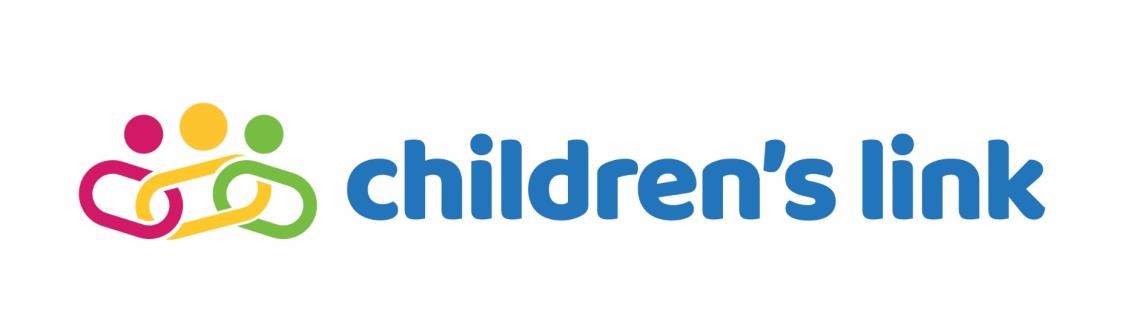 The Children’s Link Society Annual General Meeting Minutes (NOT APPROVED) October 21, 2021Held OnlineDeclaration of QuorumCall to Order - the meeting was called to order at 6:14pmAppointment of Recording SecretaryMotion – That Allyson Dann be appointed as Recording Secretary.Motion made by Derek Deacon-RogersSecond by Kelly LohnesCarried.Approval of Agenda Motion – That the Agenda be approved. Motion made by Dennis WaltonSecond by Kelly LohnesCarried. Approval of Minutes Motion – That the Minutes of the September 21, 2020 AGM be approved. Motion made by Allyson DannSecond by Dennis WaltonCarried.Election of Board MembersMotion – That the following be appointed to the Board of Directors for the Children’s Link SocietyAdam DarbellayMotion made by Sean CrumpSecond by Allyson DannCarried.President and Executive Director’s ReportTreasurer’s ReportApproval for Appointment of Auditors Motion – That Czechowsky, Graham & Hanevelt Chartered Professional Accountants be appointed for 2021-2022Motion made by Sanjul VaishSecond by Derek Deacon-RogersCarried.Annual General Meeting adjourned at 6:40pm 	1 